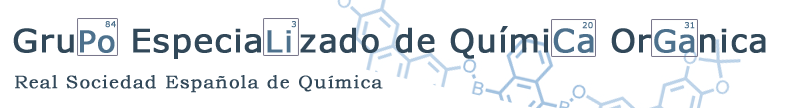 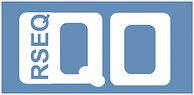 FORMULARIO DE INSCRIPCIÓNDATOS PERSONALESApellidos:  Nombre:  Fecha de nacimiento:  Dirección:  Población:  Provincia:  Código Postal:  Teléfono:  Email:  DATOS DE TRABAJOCentro de trabajo:  Dirección:  Población:  Provincia:  Código Postal:  Teléfono:  Fax:  Email:  Solicita su admisión, como socio de la Real Sociedad Española de Química, en el grupo de QUÍMICA ORGÁNICA.La cuota será de 15 euros anuales que se pagarán junto con la cuota correspondiente a la de la RSEQ*DOMICILIACIÓN BANCARIA DE RECIBOSSr. Director del Banco / CajaRuego de las órdenes oportunas para que, con cargo a mi cuenta, sean abonados los recibos anuales al cobro por la Real Sociedad Española de Química.Titular de la cuenta: DATOS DE LA CUENTANúmero de cuenta:  Nombre de la entidad bancaria:  Dirección de la entidad:  Ciudad/Provincia:  Código Postal:  De conformidad con la ley 5/92, estos datos se hallan incorporados en fichero para uso exclusivo de la Real Sociedad Española de Química.